        Kwestionariusz- Klasa dorosłych                                                               Questionnaire- Adult classPolska Szkoła w Ann ArborDane osobiste (Personal information)Imię i nazwisko (full name): _______________________________________________________Adres (address):____________________________________________________________________________________________________________________________________________________________________________________________________________________________Kontakt telefoniczny (phone):______________________________________________________E-mail:________________________________________________________________________Wiek (age):____________________________________________________________________Zawód (profession)______________________________________________________________Umiejętności (Abilities) Poziom językowy (Fluency level):                                                                            🇵🇱 polski (Polish)                     Zrozumienie (Reading comprehension)                                                                        tak  / trochę / nie                                            	      					                    yes /some/ noRozumiem pojedyncze słowa (I understand single words)                                   ____    ____     ____    Rozumiem proste zdania (I understand simple sentences)                                   ____    ____     ____      Rozumiem wszystko (I understand everything)                                                       ____    ____     ____    Mowa (Verbal)Odpowiadam pojedynczymi słowami (I respond with one word answers)       ____    ____     ____Odpowiadam zdaniami (I respond in full sentences)                                            ____    ____     ____        Pisanie (Writing)Poziom pisania (Writing level)       ____ początkujący (beginner)   ___ średni (intermediate)      ____zaawansowany (advanced)Czy kiedykolwiek uczyłeś/uczyłaś się języka polskiego? (Have you ever studied Polish?) _______Tak (yes)     _______Nie (no)    Jeśli tak, to kiedy i w jakich okolicznościach? (np. 3 lata temu, samodzielnie w domu, na kursie językowym, w trakcie indywidualnych zajęć, itp.) (If yes, when and in what circumstances? (e.g. 3 years ago, at home alone, took a language course, had a tutor, etc.))____________________________________________________________________________________________________________________________________________________________Jakie zagadnienia gramatyczne opanowałeś/opanowałaś w trakcie nauki? (What grammar topics have you mastered during your studies?)____________________________________________________________________________________________________________________________________________________________Dlaczego chcesz uczyć się języka polskiego? (Why do you want to learn Polish?)____________________________________________________________________________________________________________________________________________________________Czego oczekujesz od zajęć? (np. Przyjemnej atmosfery, pracy w grupie, pracy indywidualnej, konwersacji, ćwiczeń gramatycznych, itp.) (What do you expect from this course? (e.g. Pleasant atmosphere, group work, individual work, conversation, grammar exercises, etc.))____________________________________________________________________________________________________________________________________________________________Co chciałbyś/chciałabyś umieć po zakończeniu kursu? (np. Chciałbym umieć opowiedzieć o swoich zainteresowaniach, chciałbym rozumieć polskie wiadomosci, itp.) (What would you like to accomplish in this course? (e.g. I would like to be able to communicate my hobbies, understand Polish news, etc.))____________________________________________________________________________________________________________________________________________________________Jeśli uczyłeś/uczyłaś się kiedyś języka polskiego, to prosze napisz coś o sobie w języku polskim. (If you know some Polish, please write something about yourself in Polish.)____________________________________________________________________________________________________________________________________________________________Czy znasz jeszcze inny język? Jeżeli tak, to na jakim poziomie? (Do you know any other language(s)? If yes, how would you describe your fluency level?)____________________________________________________________________________________________________________________________________________________________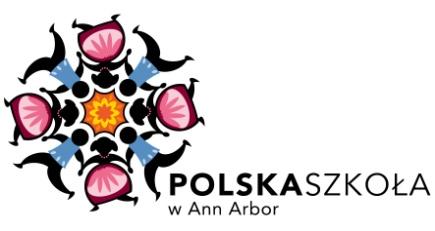 poledu@yahoo.comwww.PolskaSzkola.weebly.com 215 Alexander Music BuildingEastern Michigan UniversityYpsilanti, MI, 48197